Об утверждении Плана работы комиссии по восстановлению прав реабилитированных жертв политических репрессий и увековечению памяти жертв политических репрессий на территории Ординского муниципального округа на 2022-2024 годыВ соответствии с Законом Российской Федерации от 18.10.1991 № 1761-1 «О реабилитации жертв политических репрессий», распоряжением Правительства Российской Федерации от 15.08.2015 № 1561-р «Об утверждении Концепции государственной политики по увековечению памяти жертв политических репрессий», постановлением администрации Ординского муниципального округа Пермского края от 21.03.2022 № 220 «Об утверждении Положения и состава комиссии по восстановлению прав реабилитированных жертв политических репрессий и увековечению памяти жертв политических репрессий»1. Утвердить План работы комиссии по восстановлению прав реабилитированных жертв политических репрессий и увековечению памяти жертв политических репрессий на территории Ординского муниципального округа на 2022-2024 годы согласно приложению.2. Распоряжение вступает в силу со дня его подписания.3. Контроль исполнения настоящего распоряжения возложить на руководителя аппарата администрации муниципального округа Кузнецову Н.В.Глава муниципального округа                                                            А.С. МелёхинПланработы комиссии по восстановлению прав реабилитированных жертв политических репрессий и увековечению памяти жертв политических репрессий на территории Ординского муниципального округа на 2022-2024 годы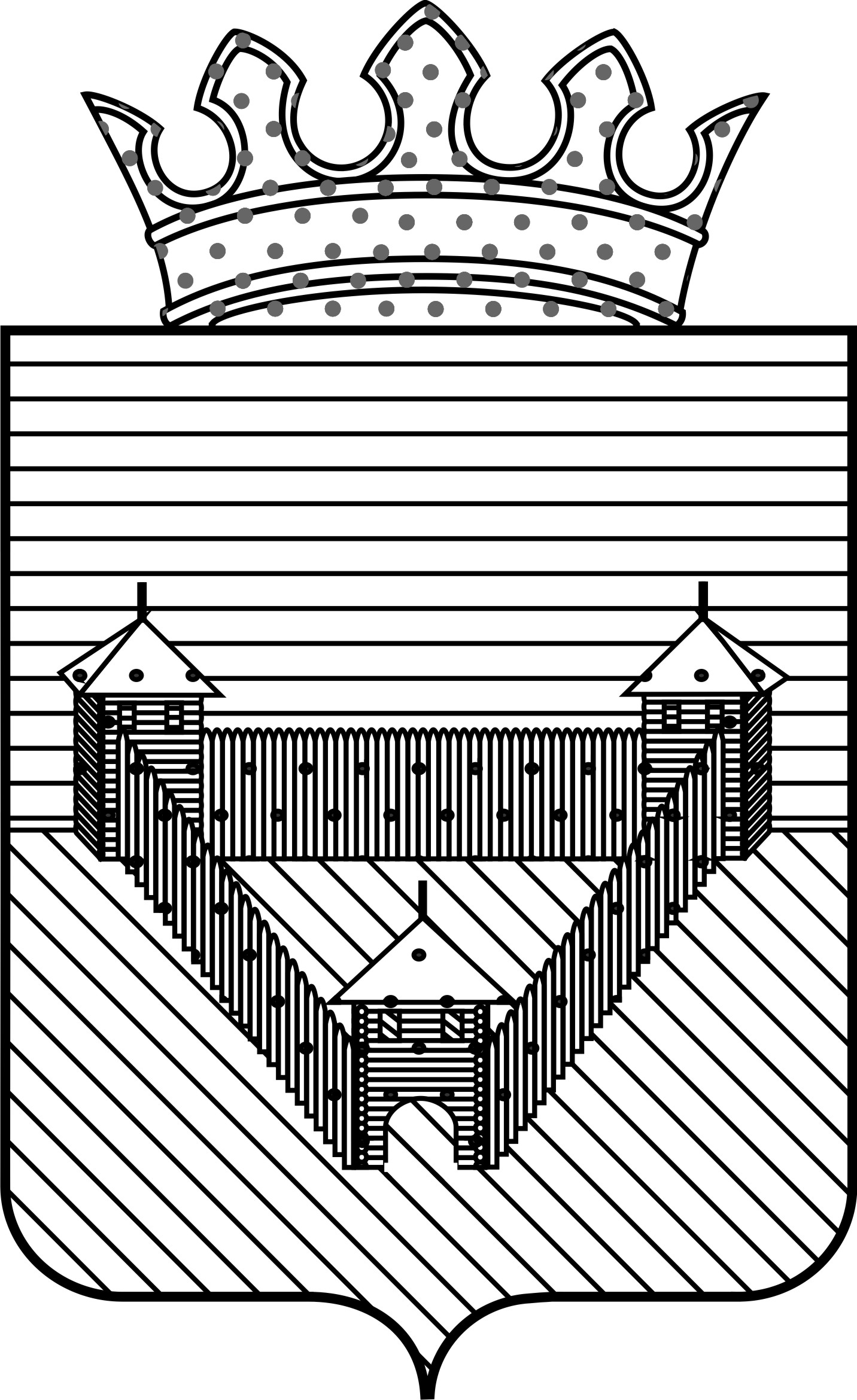 Р А С П О Р Я Ж Е Н И Е Р А С П О Р Я Ж Е Н И Е Р А С П О Р Я Ж Е Н И Е АДМИНИСТРАЦИИ ОРДИНСКОГО МУНИЦИПАЛЬНОГО ОКРУГАПЕРМСКОГО КРАЯАДМИНИСТРАЦИИ ОРДИНСКОГО МУНИЦИПАЛЬНОГО ОКРУГАПЕРМСКОГО КРАЯАДМИНИСТРАЦИИ ОРДИНСКОГО МУНИЦИПАЛЬНОГО ОКРУГАПЕРМСКОГО КРАЯ28.03.2022№ 52-рУТВЕРЖДЕНраспоряжением администрации Ординского муниципального округаот 28.03.2022 № 52-р№ п/пНаименование мероприятияСрок исполненияОтветственный исполнитель1.Проведение информационно-разъяснительной работы по вопросам реализации Закона Российской Федерации от 18.10.1991 № 1761-1 «О реабилитации жертв политических репрессий»по мере необходимостиОтдел ОПР администрации округа2.Проведение заседаний комиссии по восстановлению прав реабилитированных жертв политических репрессий и увековечению памяти жертв политических репрессийпо мере необходимостиРуководитель аппарата администрации муниципального округа Кузнецова Н.В.3.Реализация мероприятий по осуществлению на территории Ординского муниципального округа государственной политики по увековечению памяти жертв политических репрессий, утвержденной распоряжением Правительства Российской Федерации от 15.08.2015 № 1561-р «Об утверждении Концепции государственной политики по увековечению памяти жертв политических репрессий»в течение годаРуководитель аппарата администрации муниципального округа Кузнецова Н.В.4.Организация работы с обращениями граждан, оказание консультационной и методической помощи гражданам и различным органам, и организациям по вопросам исполнения Закона Российской Федерации от 18.10.1991 № 1761-1 «О реабилитации жертв политических репрессий»по мере поступления запросовРуководитель аппарата администрации муниципального округа Кузнецова. Отдел ОПР администрации округа5.Организация работы по подготовке и размещению на официальном сайте администрации материалов, посвященных теме политических репрессий, статей, направленных на увековечение памяти жертв политических репрессийв течение годаРуководитель аппарата администрации муниципального округа Кузнецова6.Организация проведения Дня Памяти жертв политических репрессий30 октябряОтдел культуры, спорта и молодежной политики7.Выявление сведений о реабилитированных жертвах политических репрессий в архивном отделе администрации муниципального округав течение годаНачальник архивного отдела Щербинина Г.И.